NOM:Exemples de notacióExemples de quarts:Abreujadament, quan està clar que s'està parlant de l'hora (per exemple, quan te la pregunten), es pot donar sense dir la paraula "quarts":REALITZA AQUEST CONTROL:https://www.thatquiz.org/es-g/?-j1-l1-mu-p0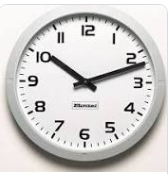 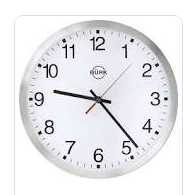 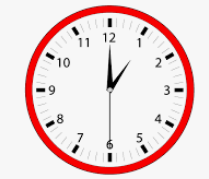 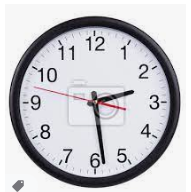 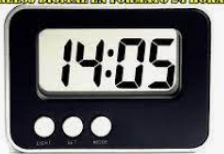 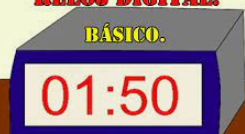 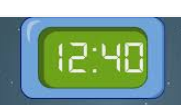 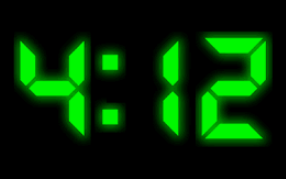 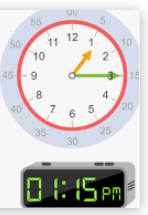 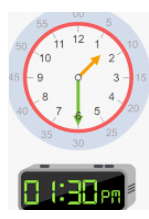 01:15 un quart de dues01:30 dos quarts de dues
01:45 tres quarts de dues07:45 tres de vuit
16:30 dos de cinc